โครงการพัฒนาศักยภาพอาสาสมัครสาธารณสุข ด้านการดูแลผู้สูงอายุ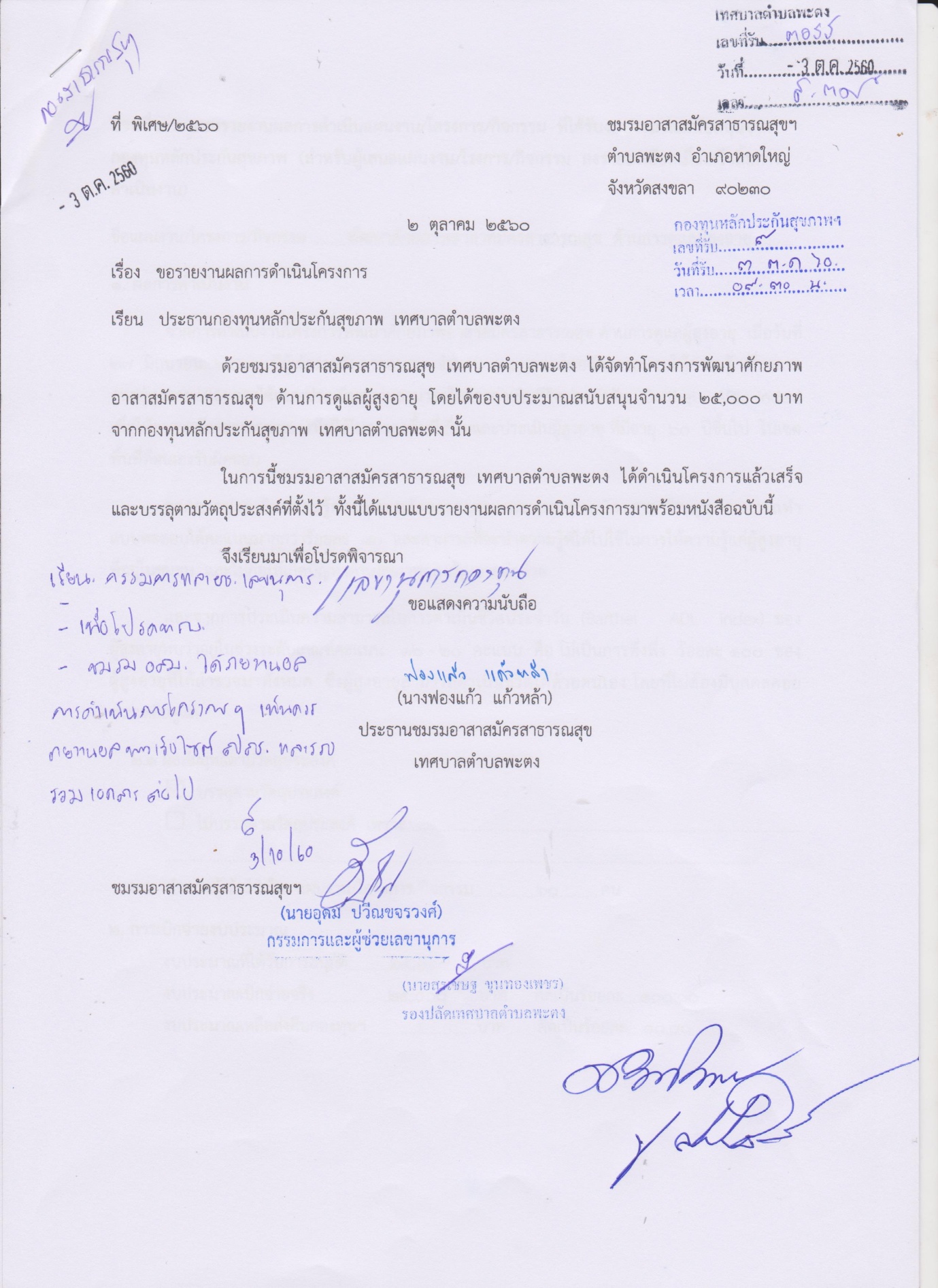 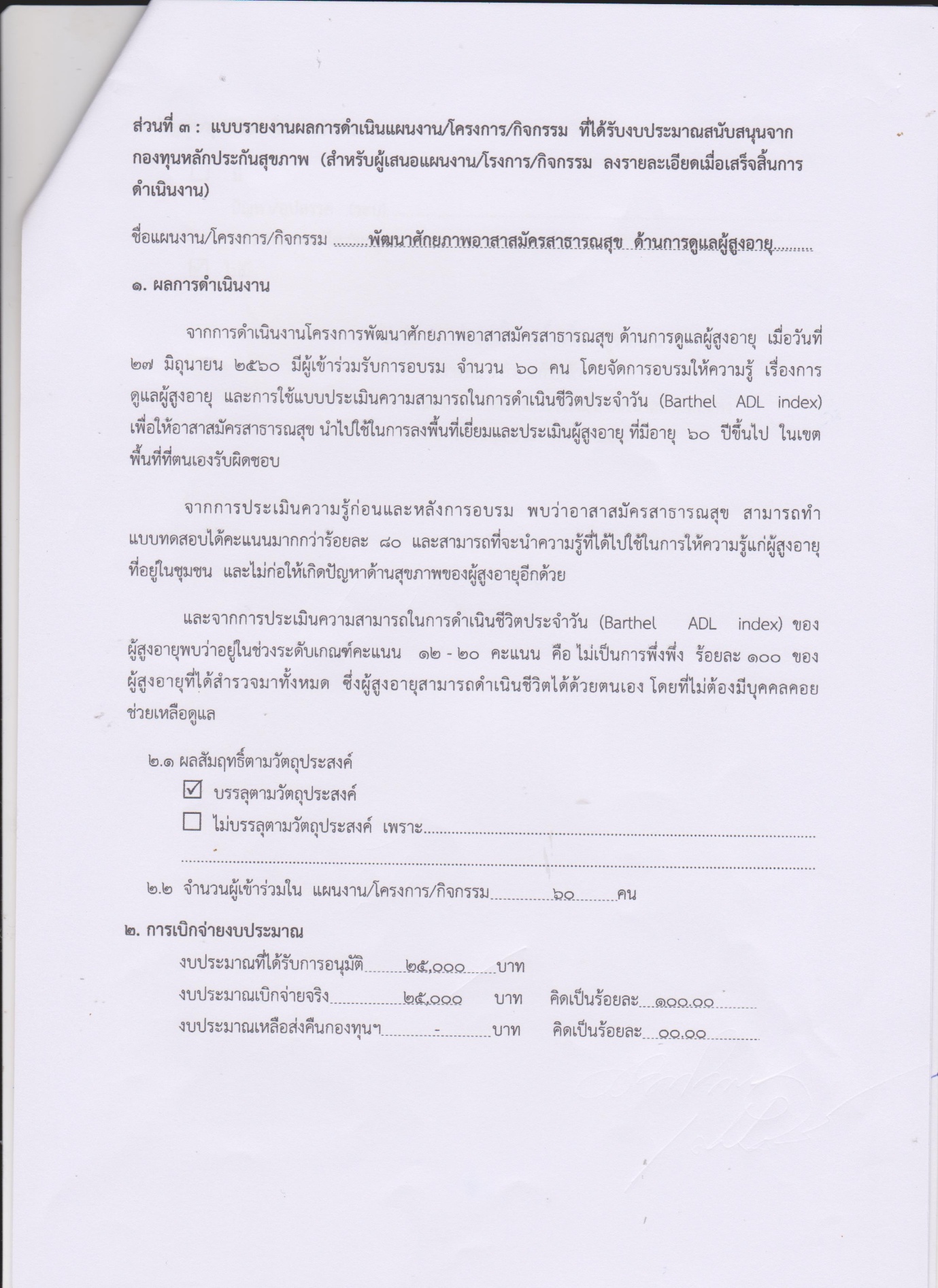 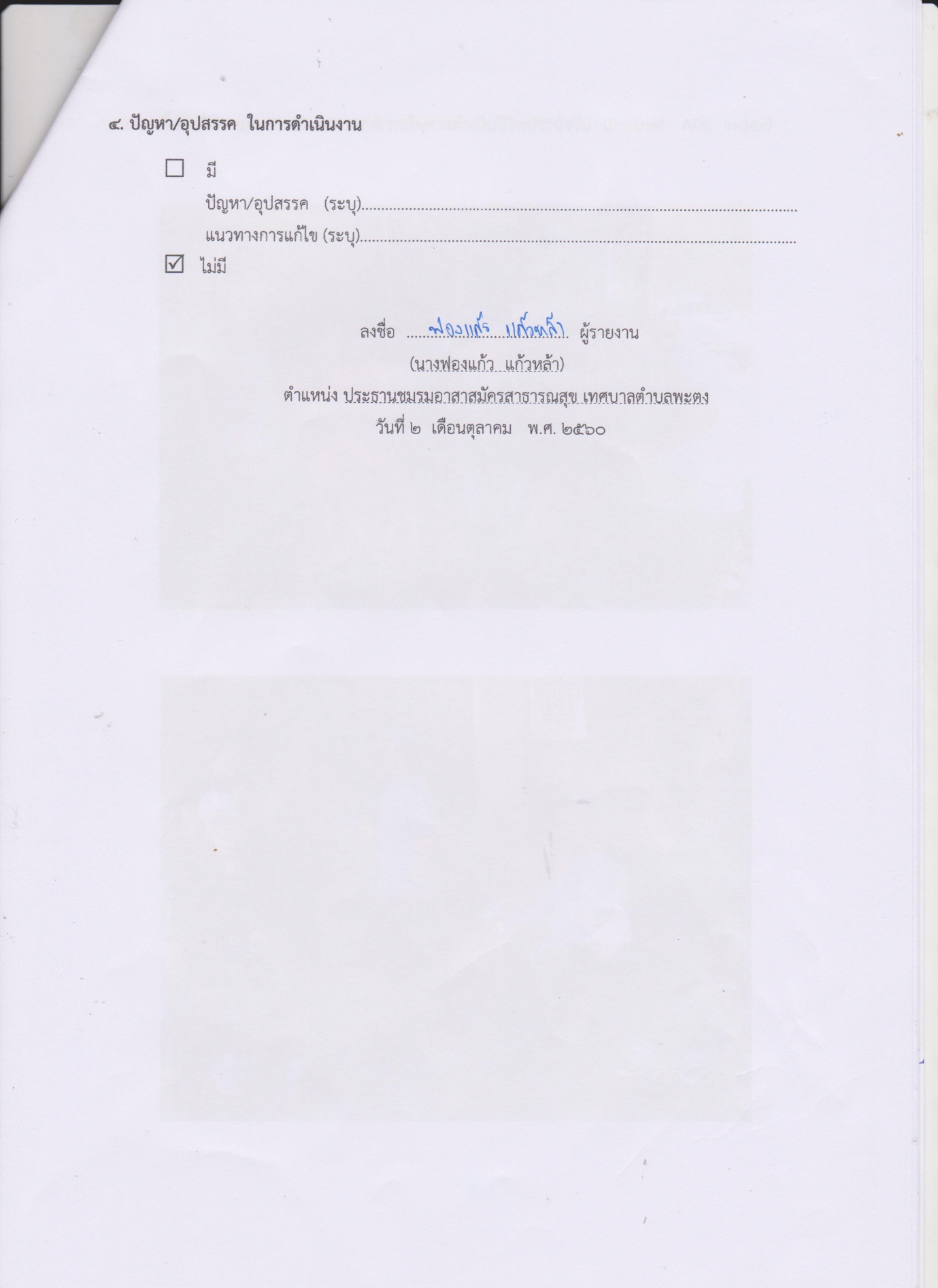 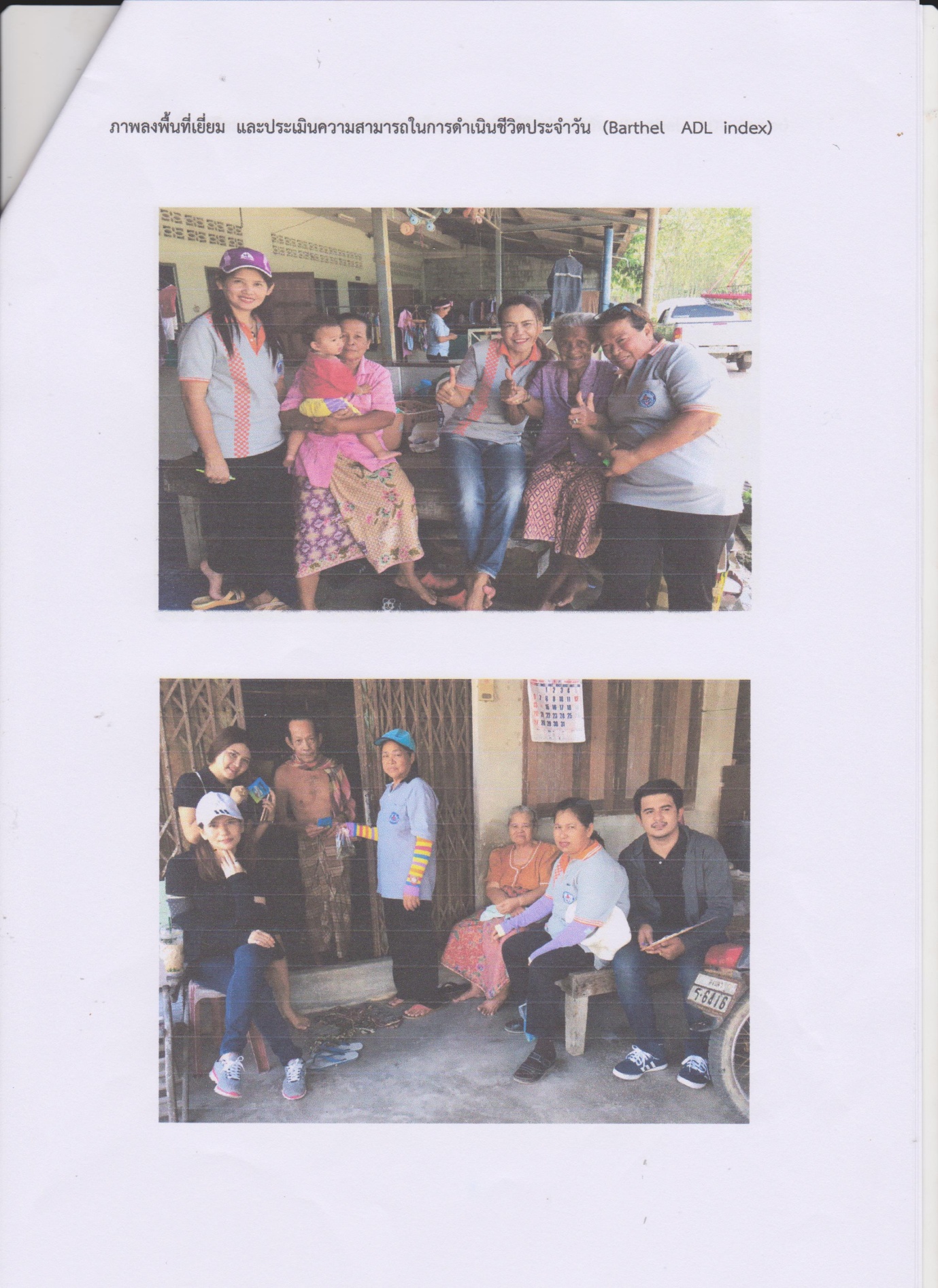 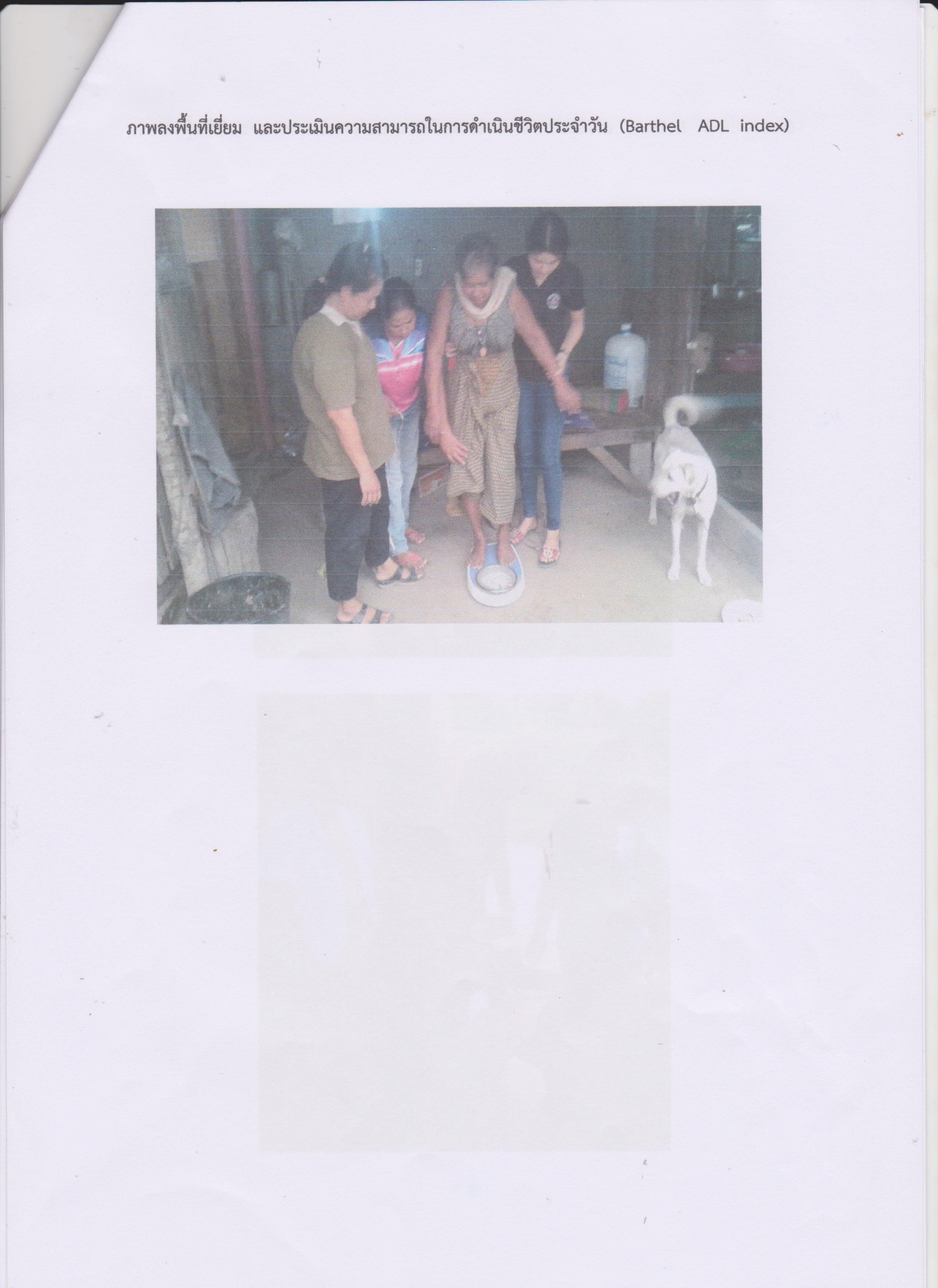 